Наш профсоюз
Добро пожаловать на профсоюзную страничку МБДОУ №79 г. Астрахани


Девиз профсоюза: "Наша сила в единстве.
Сила профсоюза - в ее массовости, в сплоченности членов, в энергичном и принципиальном профсоюзном комитете, который: 

Протягивает руку помощи! 
Решает социальные проблемы! 
Отстаивает права и интересы человека труда! 
Формирует основные требования к работодателю!
Содействует росту заработной платы! 
Осуществляет реальную помощь при аттестации! 
Юридически поддерживает и защищает! 
Знает, что делать! 

Состав Профсоюзного комитета.Наша главная задача - представление и защита социально-трудовых прав и профессиональных интересов работников нашего МДОУ. 

На сегодняшний день в наших рядах 62 человека. 

"Сегодня, как никогда, людям важно чувствовать себя защищёнными: сохранить свою работу, получать достойную зарплату, иметь безопасные условия труда. Только вместе, в союзе, мы будем сильнее и увереннее в завтрашнем дне". 

Основные направления организационной работы первичной профсоюзной организации ДОУ. 

"ПРОФСОЮЗЫ СЧИТАЮТ, ЧТО РАБОТА ДОЛЖНА БЫТЬ В РАДОСТЬ И В УДОВОЛЬСТВИЕ, А РАБОТНИКИ - УВАЖАЕМЫМИ ГРАЖДАНАМИ НА РАБОЧЕМ МЕСТЕ" 

- Участвуем в разработке и согласовании локальных документов детского сада, следим за их исполнением, следим за охраной труда работников ДОУ.
- Проводим консультации по актуальным вопросам на текущий момент для сотрудников. 
- Организуем премирование при объявлении благодарности за многолетний добросовестный труд и в связи с юбилеем /50,55,60,65 лет/. 
- Оказываем материальную помощь работникам детского сада, оказавшимся в трудной жизненной ситуации (в связи со смертью близких родственников, рождением ребёнка, на лечении в стационаре длительное время, болезнью детей и другими проблемами). 

Гарантом социальных и трудовых прав сотрудников является коллективный договор. 

ЧТО ТАКОЕ ПРОФСОЮЗ?"Закон о профсоюзах" дает следующие определения: ПРОФСОЮЗ - добровольное общественное объединение граждан, связанных общими производственными, профессиональными интересами по роду их деятельности в целях представительства и защиты их социально-трудовых прав и интересов. 

Зачем нужен профсоюз:1. Чтобы не оставаться один на один с работодателем. 
2. Чтобы знать свои права и уметь их защищать. 
3.Чтобы получать в срок достойную заработную плату. 
4. Чтобы чувствовать себя частью сплоченной организации. 
5. Чтобы иметь хорошие условия труда. 

Только член профсоюза вправе рассчитывать на:- Защиту при увольнении по инициативе работодателя; 
- Помощь профсоюзной организации и её выборных органов при нарушении работодателем трудового коллективного договора; 
- Содействие в решении вопросов, связанных с охраной труда, возмещение ущерба, причинённого здоровью при исполнении трудовых обязанностей; 
- Бесплатную консультацию по экономическим, правовым, медицинским и иным социально значимым вопросам в профсоюзных органах; 
- Содействие и помощь профсоюзного органа в организации отдыха и лечения работников и их детей; 
- Получение материальной помощи из средств профсоюза; 
- Являясь членом профсоюза, вы становитесь участником организованного рабочего движения. Участвуя в коллективных действиях профсоюза, вы сможете влиять на ситуацию у себя на производстве, в отрасли, в регионе, в стране и тем самым добьётесь улучшения своего положения. 

Прежде всего, вступая в профсоюз, работники хотят защищать свои трудовые права, бороться за соблюдение трудового законодательства, против незаконных увольнений, ухудшения условий труда. 

- Есть профсоюзная организация - есть орган, выступающий от имени работников. 
- Есть профсоюзная организация - есть коллективный договор, есть возможность контролировать соблюдение прав и гарантий работников. 
- Есть профсоюзная организация - есть возможность защиты социальных гарантий в реализации права на труд. 
- Есть профсоюзная организация - есть возможность получить помощь и поддержку коллег. 
- Есть профсоюзная организация - есть возможность обращаться с жалобами и заявлениями по всем вопросам, касающимися защиты прав работников. 

Профсоюз сегодня - единственная общественная организация, имеющая законодательные права на деле представлять интересы и защищать права. 

 

В соответствии с решением Центрального Совета Профсоюза 2018 год объявлен Годом охраны труда в Профсоюзе. 

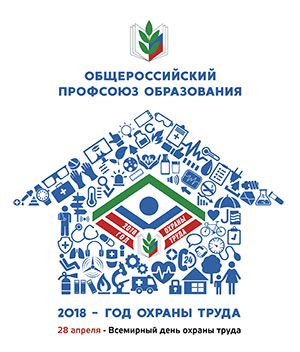 Информация о вышестоящих Общероссийский Профсоюз образованияАстраханская городская территориальная организация Профсоюза

Правовая основа деятельности профсоюзной организации ДОУ. 

Городское отраслевое соглашение на 2015-2018 г. 
Единые рекомендации. 
Информационное письмо по Единым рекомендациям. 

Локальные нормативно-правовые актыУстав образовательного учреждения 
Коллективный договор образовательного учреждения на 2016 - 2019 г. Положение о первичной профсоюзной организации ДОУ №79. 
Правила внутреннего трудового распорядка. 
Приказы и распоряжения по образовательному учреждению. 

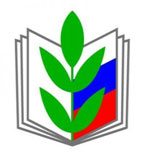 Профсоюз - коллектив, 

Коллектив - это сила, 

Будем вместе творить, 

Станем вместе едины.Состав профкома 
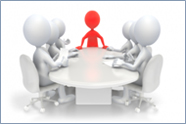 План работы 
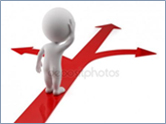 Коллективный договор 
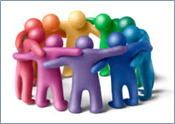 Новое в законодательстве 
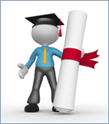 Охрана труда 
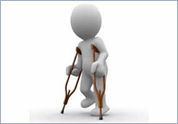 Отдых и оздоровление 
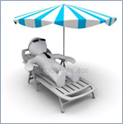 Полезная информация 
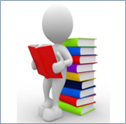 Профсоюзная карта 
 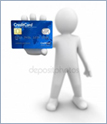 Конкурсы 
 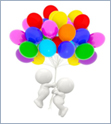 Правовой всеобуч 
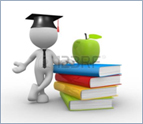 Отчеты 
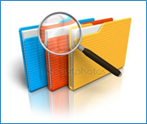 Наши достижения
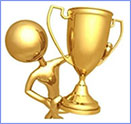 